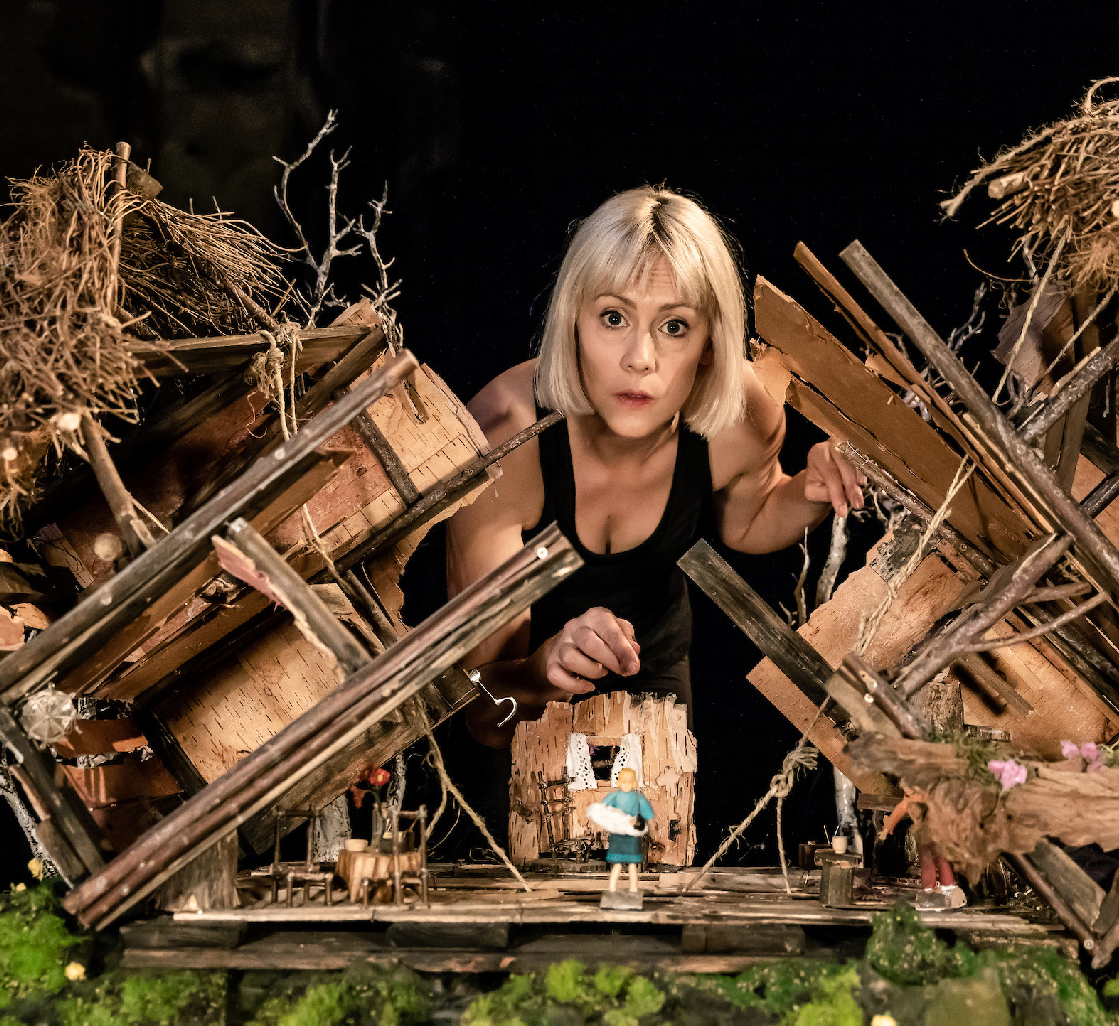 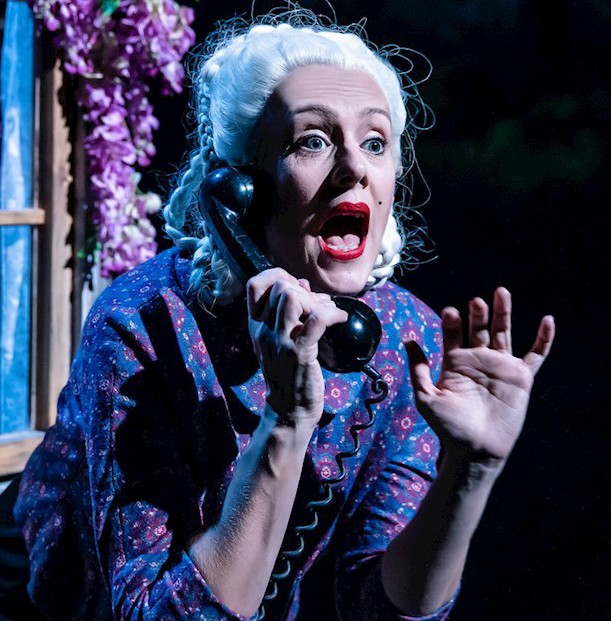 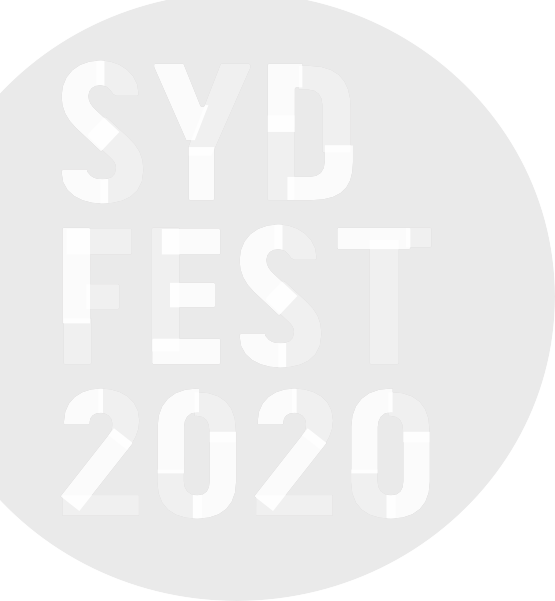 I’M A PHOENIX, BITCHBRYONY KIMMINGS | UKI’M A PHOENIX, BITCH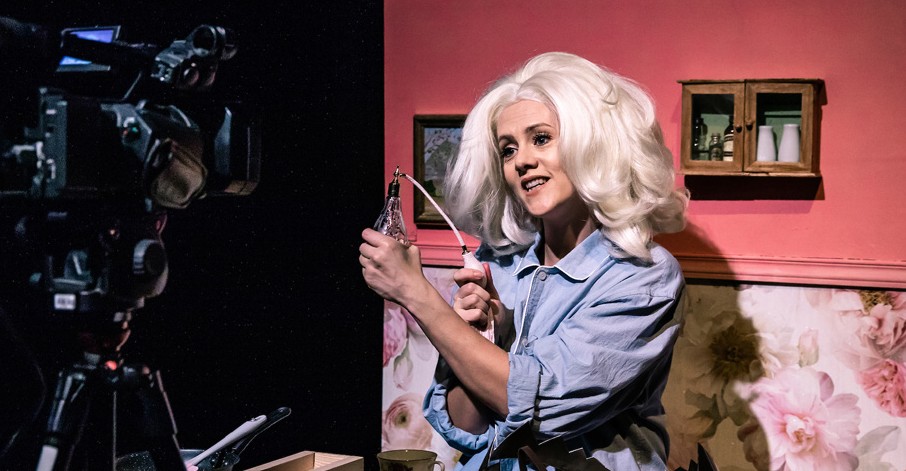 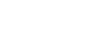 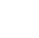 BRYONY KIMMINGS | UKDRAMA THEATRE SYDNEY OPERA HOUSE 14–17 JANUARY80 MINSConceived, written and performed byBryony KimmingsDirectors Kirsty Housley and Bryony KimmingsProducer Philippa BarrArt Director David Curtis-RingProjection Designer Will DukeProjection Design Associate Hayley EganComposer Tom ParkinsonSound Designer Lewis Gibson Lighting Designer Johanne Jensen Dramaturgical Support Nina Steiger Creative Associate Michal KeyamoChoreography & Rehearsal Direction Sarah BlancMakeup Design Guy CommonDesign Assistants Katherine Millar, Alice Winzar, Abel Oberon and Ian CyCostume Assistant Alan MeggsSenior Producer Consultant Judith DimantProduction Manager Helen MugridgeTechnical Stage Manager/Video & Sound OperatorFroudAdditional Video & Sound 0peration Mike BignellAssistant Producer Becky Plotnek Additional Technical Support Beth O’Leary Lighting Operator James SmellieLighting Programmer Emma HendersonABOUT THE SHOWFollowing an extended run at Battersea Arts Centre, a sell-out run at the 2019 Edinburgh Festival Fringeand an Offies 2019 Award win, Bryony Kimmings brings the critically acclaimed I’m a Phoenix, Bitch toSydney Opera House.Kimmings weaves a powerful, dark and joyful masterpiece about motherhood, heartbreak and finding inner strength. I’m a Phoenix, Bitch combines ethereal music, personal stories, epic film and feats of human strength.Ever sunk so deep you felt like you might never make it up for air?In 2016, Bryony nearly drowned. Postnatal breakdowns, an imploding relationship and an extremely sick child left her sitting beneath the waves hoping she could slowly turn to shell.Four years later and she is able to deal with life again, but wears the scars of that year like a dark and heavy cloak. Who do we become after trauma? How do we turn pain into power? How do we fly instead of drown?We will need new myths to survive the end of existence as we know it. Tonight a new legend will be created; that of the invincible and fearless woman; a tale Bryony wishes she had known from birth.BRYONY KIMMINGSInspired by the taboos, stigmas, anomalies and social injustices around her, Kimmings creates mind-blowing, multi-platform art works to provoke change.The work centres around outlandish ‘social experiments’ that Kimmings conducts with genuine genius, intrigue and wholehearted fearless gusto. The artist sets her sightson the impossible and unconquerable, and turns the unspeakable into the year’s hottest topic.THANKSCo-commissioned by Battersea Arts Centre, Arts Centre Melbourne, Attenborough Centre for the Creative Arts and supported by Latitude Festival. Supported by the British Council and supported by Arts Council England using public funding. In association with Avalon.